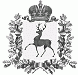 СЕЛЬСКИЙ СОВЕТБОЛЬШЕРУДКИНСКОГО СЕЛЬСОВЕТА	ШАРАНГСКОГО МУНИЦИПАЛЬНОГО РАЙОНАНИЖЕГОРОДСКОЙ ОБЛАСТИРЕШЕНИЕ18.07.2017											№ 17О внесении изменений в решение Большерудкинскогосельсовета от 16.12.2016г № 37 «Об утвержденииПоложения о муниципальной службе вБольшерудкинском сельсоветеШарангского муниципального района»В целях приведения в соответствие с Законом Нижегородской области от 05.07.2017 N 73-З «О внесении изменений в Закон Нижегородской области «О муниципальной службе в Нижегородской области», сельский Совет р е ш и л:1.Внести в решение сельского Совета от 16.12.2016г №37 «Об утверждении Положения о муниципальной службе в Большерудкинском сельсовете Шарангского муниципального  района» (далее – решение) прилагаемые изменения.2.Настоящее решение вступает в силу с 1 сентября 2017г.3.Сохранить для муниципальных служащих, имеющих на день вступления в силу настоящего решения неиспользованные ежегодные оплачиваемые отпуска или части этих отпусков, право на их использование, а также право на выплату денежной компенсации за неиспользованные ежегодные оплачиваемые отпуска или части этих отпусков.4.Исчислять в соответствии с требованиями статьи 23 Положения о муниципальной службе в Большерудкинском сельсовете Шарангского муниципального района, утвержденного решением (в редакции настоящего решения) продолжительность ежегодных оплачиваемых отпусков, предоставляемых муниципальным служащим, замещающим должности муниципальной службы на день вступления в силу настоящего решения, начиная с их нового служебного года.Глава местного самоуправления 						И.Г. БлиновПриложениек решению сельского Советаот 18 07.2017г № 17 Измененияв решение сельского Совета от 16.12.2016г № 37 «Об утверждении Положения о муниципальной службе в Большерудкинском сельсовете Шарангского муниципального района» (далее – решение)1. В Положении о муниципальной службе в Большерудкинском сельсовете Шарангского муниципального  района, утвержденном решением:1) В статье 5:а) в пункте 1  части 6 слова «(государственной службы)» исключить;б) дополнить частями 8 и 9 следующего содержания:«8. В случае, если должностной инструкцией муниципального служащего предусмотрены квалификационные требования к специальности, направлению подготовки, которые необходимы для замещения должности муниципальной службы, то при исчислении стажа работы по специальности, направлению подготовки в указанный стаж включаются периоды работы по этой специальности, этому направлению подготовки после получения гражданином (муниципальным служащим) документа об образовании и (или) о квалификации по указанным специальности, направлению подготовки.9. В случае, если должностной инструкцией муниципального служащего не предусмотрены квалификационные требования к специальности, направлению подготовки, то при исчислении стажа работы по специальности, направлению подготовки в указанный стаж включаются периоды работы гражданина (муниципального служащего), при выполнении которой получены знания и умения, необходимые для исполнения должностных обязанностей по должности муниципальной службы, после получения им документа о профессиональном образовании того уровня, который соответствует квалификационным требованиям для замещения должности муниципальной службы.»;2) в части 4 статьи 23:а) пункт 4 изложить в следующей редакции:«4) при стаже муниципальной службы 15 лет и более - 10 календарных дней.»;б) пункт 5 признать утратившим силу.